Проект закона Камчатского краявнесен Избирательной комиссиейКамчатского края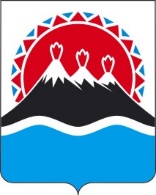 ЗаконКамчатского краяО внесении изменений в Закон Камчатского края"О выборах депутатов представительных органов муниципальных образований в Камчатском крае"Принят Законодательным Собранием Камчатского края"__" __________ 2024 годаСтатья 1 Внести в Закон Камчатского края от 19.12.2011 № 740 "О выборах депутатов представительных органов муниципальных образований в Камчатском крае" (с изменениями от 04.06.2012 № 55, от 04.06.2012 № 56, от 27.06.2012 № 76, от 06.03.2013 № 219, от 03.04.2013 № 235, от 01.10.2013 
№ 325, от 30.05.2014 № 449, от 30.05.2014 № 454, от 01.07.2014 № 480, 
от 29.12.2014 № 575, от 10.03.2015 № 598, от 22.06.2015 № 637, от 22.06.2015 № 641, от 10.03.2016 № 753, от 06.03.2017 № 68, от 31.03.2017 № 79, 
от 05.07.2018 № 238, от 29.11.2018 № 286, от 05.07.2019 № 360, от 07.11.2019 № 389, от 08.06.2021 № 609, от 27.12.2021 № 36, от 01.02.2022 № 39, 
от 11.05.2022 № 75, от 29.07.2022 № 112, от 04.04.2023 № 211, от 05.07.2023 
№ 247, от  31.10.2023 № 288, от 04.03.2024 № 336) следующие изменения:1) часть 132 статьи 15 признать утратившей силу;2) в части 4 статьи 19 четвертое предложение исключить;3) в статье 26:а) часть 5 после слов "выборные должностные лица," дополнить словами "сенаторы Российской Федерации,", дополнить словами ", лица, включенные в реестр иностранных агентов, лица, сведения о которых включены в единый реестр сведений о лицах, причастных к деятельности экстремистской или террористической организации";б) часть 81 после слов "голосования (досрочного голосования) представляют" дополнить словами "на бумажном носителе и (или) в машиночитаемом виде по формам и в порядке, которые установлены избирательной комиссией, организующей подготовку и проведение выборов,", после слов "фамилия, имя и отчество каждого наблюдателя," дополнить словами "дата рождения, серия, номер и дата выдачи паспорта или документа, заменяющего паспорт гражданина,";в) в части 122 слова "три дня" заменить словами "семь дней";4) в части 3 статьи 29 слова "публикует указанный список в государственных или муниципальных периодических печатных изданиях," исключить, слова "размещает его" заменить словами "размещает указанный список", слова "направляет указанный список" заменить словами "направляет его";5) часть 3 статьи 30 дополнить абзацем следующего содержания:"Кандидат обязан к моменту представления документов, необходимых для регистрации кандидата, списка кандидатов, прекратить статус иностранного агента.";	6) часть 6 статьи 32 дополнить новым четвертым предложением следующего содержания: "Ошибки (опечатки), допущенные в оформлении представленных в избирательную комиссию документов в отношении отдельного кандидата, не позволяющие достоверно определить гражданина, выдвинутого в соответствующем одномандатном (многомандатном) избирательном округе, являются основанием для исключения избирательной комиссией, организующей подготовку и проведение выборов, соответствующего кандидата из списка кандидатов по одномандатным (многомандатным) избирательным округам до его заверения.";7) статью 34 дополнить частью 11 следующего содержания:	"11. Уполномоченными представителями кандидатов и избирательных объединений не могут быть лица, включенные в реестр иностранных агентов, лица, сведения о которых включены в единый реестр сведений о лицах, причастных к деятельности экстремистской или террористической организации.";	8) в статье 38:	а) часть 1 дополнить пунктом 31 следующего содержания:	"31) уведомление федерального органа исполнительной власти, осуществляющего функции по выработке и реализации государственной политики и нормативно-правовому регулированию в сфере регистрации некоммерческих организаций, об исключении кандидата из реестра иностранных агентов либо соответствующее решение суда (если в заявлении кандидата о согласии баллотироваться были указаны сведения о том, что кандидат является иностранным агентом);";	б) часть 2 дополнить пунктом 31 следующего содержания: 	"31) уведомление федерального органа исполнительной власти, осуществляющего функции по выработке и реализации государственной политики и нормативно-правовому регулированию в сфере регистрации некоммерческих организаций, об исключении кандидата из реестра иностранных агентов либо соответствующее решение суда (если в заявлении кандидата о согласии баллотироваться были указаны сведения о том, что кандидат является иностранным агентом);";	в) в части 3:дополнить пунктом 31 следующего содержания:	"31) уведомление федерального органа исполнительной власти, осуществляющего функции по выработке и реализации государственной политики и нормативно-правовому регулированию в сфере регистрации некоммерческих организаций, об исключении кандидата из реестра иностранных агентов либо соответствующее решение суда – в отношении каждого кандидата из муниципального списка кандидатов, в заявлении которого о согласии баллотироваться были указаны сведения о том, что кандидат является иностранным агентом;";	в пункте 4 слово "объединения;" заменить словом "объединения.";	9) в статье 40:	а) в части 4:	дополнить пунктом 11 следующего содержания:	"11) несоблюдение кандидатом требования, установленного пунктом 34 статьи 33 Федерального закона "Об основных гарантиях избирательных прав и права на участие в референдуме граждан Российской Федерации";";	в пункте 10 слова "установленного частью 31 статьи 59 настоящего Закона предельного размера расходования средств избирательного фонда" заменить словами "установленной частью 31 статьи 59 настоящего Закона предельной суммы всех расходов из средств избирательного фонда кандидата";в пункте 11 слова "установленного частью 31 статьи 59 настоящего Закона предельного размера расходования средств избирательного фонда" заменить словами "установленной частью 31 статьи 59 настоящего Закона соответствующей предельной суммы всех расходов из средств избирательного фонда кандидата";	б) в части 5:	в пункте 8 слова "установленного частью 31 статьи 59 настоящего Закона предельного размера расходования средств избирательного фонда" заменить словами "установленной частью 31 статьи 59 настоящего Закона предельной суммы всех расходов из средств избирательного фонда избирательного объединения";в пункте 9 слова "установленного частью 31 статьи 59 настоящего Закона предельного размера расходования средств избирательного фонда" заменить словами "установленной частью 31 статьи 59 настоящего Закона соответствующей предельной суммы всех расходов из средств избирательного фонда избирательного объединения";в) часть 6 дополнить пунктом 31 следующего содержания: 	"31) несоблюдение кандидатом требования, установленного пунктом 34 статьи 33 Федерального закона "Об основных гарантиях избирательных прав и права на участие в референдуме граждан Российской Федерации";";	10) часть 2 статьи 44 после слов "аппаратов избирательных комиссий" дополнить словами ", лица, включенные в реестр иностранных агентов, лица, сведения о которых включены в единый реестр сведений о лицах, причастных к деятельности экстремистской или террористической организации";	11) в части 3 статьи 46 слова ", а также в день голосования" заменить словами "и до момента окончания голосования на территории соответствующего избирательного округа в день голосования (последний день голосования)";	12) в части 41 статьи 51 слова "зарегистрированного кандидата, являющегося иностранным агентом, либо" исключить, слова "является иностранным агентом либо кандидатом" заменить словами "является кандидатом", слова "являющийся иностранным агентом, либо кандидатом" заменить словами "являющийся кандидатом";	13) в части 12 статьи 52 слова "кандидата, являющегося иностранным агентом," и слова "иностранным агентом либо" исключить;	14) часть 2 статьи 58 признать утратившей силу;	15) статью 59 дополнить частью 32 следующего содержания:	"32. Предельная сумма всех расходов из средств избирательного фонда, которые могут осуществляться до регистрации кандидата, муниципального списка кандидатов, составляет 30 процентов установленной частью 31 настоящей статьи предельной суммы всех расходов из средств соответствующего избирательного фонда.";	16) пункт 6 части 5 статьи 62 дополнить словами ", и по результатам представления и проверки финансовых отчетов кандидатов, избирательных объединений представляет в избирательную комиссию, организующую подготовку и проведение выборов, предложения о направлении соответствующих материалов в правоохранительные и иные органы для принятия необходимых мер и привлечения виновных лиц к ответственности в соответствии с законодательством Российской Федерации";	17) в части 4 статьи 63 слова "иностранным агентом либо" исключить;	18) в статье 64:	а) в части 101 слова "иностранным агентом либо" исключить;	б) в части 21 слова "а также в случае проведения голосования, предусмотренного пунктом 17 статьи 64 и (или) пунктом 19 статьи 66 Федерального закона "Об основных гарантиях избирательных прав и права на участие в референдуме граждан Российской Федерации", и (или) досрочного голосования, предусмотренного пунктом 17 статьи 65 указанного Федерального закона," исключить;в) часть 22 изложить в следующей редакции:	"22. В день голосования (последний день голосования) после окончания времени голосования неиспользованные избирательные бюллетени, находящиеся в избирательных комиссиях, подсчитываются и погашаются в соответствии с требованиями части 3 статьи 69 настоящего Закона. Во всех избирательных комиссиях, кроме участковых избирательных комиссий, при погашении неиспользованных избирательных бюллетеней составляется акт, в котором указывается число погашенных избирательных бюллетеней. При погашении избирательных бюллетеней вправе присутствовать лица, указанные в части 3 статьи 26 настоящего Закона. Эти избирательные бюллетени хранятся секретарем избирательной комиссии вместе с другой документацией избирательной комиссии.";	19) в статье 66:	а) в абзаце втором части 1 слова "а также на избирательных участках, образованных для проведения голосования, предусмотренного пунктом 17 статьи 64 и (или) пунктом 19 статьи 66 Федерального закона "Об основных гарантиях избирательных прав и права на участие в референдуме граждан Российской Федерации", и (или) досрочного голосования, предусмотренного пунктом 17 статьи 65 указанного Федерального закона," исключить;б) часть 9 дополнить словами "в соответствии с требованиями части 3 статьи 69 настоящего Закона";	в) часть 13 после слов "в ее работе" дополнить словами "и удаляется из помещения для голосования";	20) в статье 69:	а) в части 3 первое предложение изложить в следующей редакции: "После окончания времени голосования члены участковой избирательной комиссии с правом решающего голоса в присутствии наблюдателей, иных лиц, указанных в части 3 статьи 26 настоящего Закона, подсчитывают и, не повреждая квадраты, предназначенные для проставления отметки избирателя, погашают неиспользованные избирательные бюллетени, повреждая такие избирательные бюллетени исключающими возможность их дальнейшего использования способами, определенными в соответствии с Федеральным законом "Об основных гарантиях избирательных прав и права на участие в референдуме граждан Российской Федерации" Центральной избирательной комиссией Российской Федерации, затем оглашают и вносят в строку 6 протокола об итогах голосования и его увеличенной формы соответствующее число погашенных избирательных бюллетеней, которое определяется как сумма числа неиспользованных избирательных бюллетеней и числа избирательных бюллетеней, испорченных избирателями при проведении голосования.";	б) часть 321 признать утратившей силу;21) в статье 70:	а) пункт 7 части 2 признать утратившим силу;	б) часть 12 признать утратившей силу;	22) в статье 71:	а) часть 31 признать утратившим силу;	б) часть 19 признать утратившей силу. 	Статья 2Признать утратившими силу:1) подпункт "б" пункта 9 статьи 1 Закона Камчатского края от 27.06.2012 № 76 "О внесении изменений в Закон Камчатского края "О выборах депутатов представительных органов муниципальных образований в Камчатском крае";2) подпункт "б" пункта 45 статьи 1 Закона Камчатского края от 31.03.2017 № 79 "О внесении изменений в Закон Камчатского края "О выборах депутатов представительных органов муниципальных образований в Камчатском крае";3) подпункт "б" пункта 3, подпункт "б" пункта 14, пункты 15 и 16 статьи 1 Закона Камчатского края от 31.10.2023 № 288 "О внесении изменений в Закон Камчатского края "О выборах депутатов представительных органов муниципальных образований в Камчатском крае".Статья 3Настоящий Закон вступает в силу после дня его официального опубликования. Губернатор Камчатского края                                                              В.В. Солодов ПОЯСНИТЕЛЬНАЯ ЗАПИСКАк проекту закона Камчатского края "О внесении изменений в Закон Камчатского края "О выборах депутатов представительных органов муниципальных образований в Камчатском крае"Внесение изменений в Закон Камчатского края от 19.12.2011 № 740 "О выборах депутатов представительных органов муниципальных образований в Камчатском крае" обусловлено необходимостью приведения краевого закона в соответствие с Федеральным законом от 12 июня 2002 года № 67-ФЗ "Об основных гарантиях избирательных прав и права на участие в референдуме граждан Российской Федерации" (в редакции Федерального закона от 15 мая 2024 г. № 99-ФЗ "О внесении изменений в Федеральный закон "Об основных гарантиях избирательных прав и права на участие в референдуме граждан Российской Федерации" и отдельные законодательные акты Российской Федерации".Настоящим законопроектом предусматриваются следующие изменения. В соответствии с позицией Конституционного суда Российской Федерации (Постановление от 7 июня 2023 г. N 31-П) вносится уточнение, что ошибки (опечатки) в списке кандидатов являются основанием для исключения из него кандидатов до заверения списка только при условии, что указанные ошибки не позволяют достоверно определить выдвинутого гражданина. В связи с этим, избирательная комиссия не вправе отклонить весь список выдвигаемых кандидатов из-за опечаток в данных одного из них. Ошибки (опечатки) являются основанием для исключения соответствующего кандидата из списка до его заверения.	При проведении выборов кандидат обязан к моменту представления документов для регистрации прекратить статус иноагента. Если в заявлении о согласии баллотироваться были указаны сведения о том, что кандидат является иноагентом, то в избирательную комиссию необходимо представить уведомление федерального органа исполнительной власти, осуществляющего функции по выработке и реализации государственной политики и нормативно-правовому регулированию в сфере регистрации некоммерческих организаций, об исключении кандидата из реестра иностранных агентов либо соответствующее решение суда. 	При этом уже зарегистрированный кандидат не может быть включен в реестр иноагентов. Не прекращение кандидатом статуса иностранного агента является основанием для отказа в регистрации. Однако регистрацию кандидата можно отменить при установлении факта наличия у него статуса иноагента.	Разграничивается общий предельный размер расходования средств избирательного фонда и предельный размер расходования таких средств до регистрации кандидата, списка кандидатов. Кандидат, избирательное объединение до регистрации вправе расходовать не более 30 % общего предельного размера.	Наблюдателями, уполномоченными представителями, доверенными лицами кандидатов и избирательных объединений не могут быть иноагенты и лица, включенные в реестр причастных к экстремизму или терроризму.	Уточняется порядок представления списка наблюдателей в избирательную комиссию и состав указываемых в нем сведений о наблюдателях. Так, список назначенных наблюдателей в соответствующую избирательную комиссию должен быть представлен на бумажном носителе и (или) в машиночитаемом виде по формам и в порядке, которые установлены организующей выборы избирательной комиссией. При этом, в данном списке должны быть указаны в том числе, дата рождения, серия, номер и дата выдачи паспорта или документа, заменяющего паспорт гражданина.	Изменяется срок подачи заявки на аккредитацию СМИ.	Заявки на аккредитацию для осуществления полномочий должны быть поданы редакциями средств массовой информации в комиссию не позднее чем за семь дней до дня (первого дня) голосования (досрочного голосования).	Органы Минюста РФ не обязаны публиковать список имеющих право участвовать в выборах в политической партии в СМИ, достаточным является размещение его на сайте в сети Интернет и направление его в организующую выборы избирательную комиссию.	Уточняется, что запрет на опубликование результатов опросов в день голосования действует до момента окончания голосования на территории соответствующего округа.	Уточняется порядок погашения бюллетеней.Способы повреждения бюллетеней определяются ЦИК России. Главные условия: невозможность использования бюллетеня на выборах, не поврежденность квадратов напротив сведений о кандидатах.ПЕРЕЧЕНЬзаконов и иных нормативных правовых актов Камчатского края, подлежащих разработке и принятию в целях реализации Закона Камчатского края "О внесении изменений в Закон Камчатского края   "О выборах депутатов представительных органов муниципальных образований в Камчатском крае", изменениюПринятие проекта закона Камчатского края "О внесении изменений в Закон Камчатского края "О выборах депутатов представительных органов муниципальных образований в Камчатском крае" не потребует разработки и принятия, а также признания утратившими силу, приостановления, изменения законов и иных нормативных правовых актов Камчатского края.ФИНАНСОВО-ЭКОНОМИЧЕСКОЕ ОБОСНОВАНИЕк проекту закона Камчатского края "О внесении изменений в Закон Камчатского края "О выборах депутатов представительных органов муниципальных образований в Камчатском крае"Принятие проекта закона Камчатского края "О внесении изменений в Закон Камчатского края "О выборах депутатов представительных органов муниципальных образований в Камчатском крае" не потребует дополнительных расходов средств краевого бюджета и не приведет к сокращению его доходов.